Международный союз по охране литературных и художественных произведений (Бернский союз)АссамблеяСорок шестая (23-я очередная) сессияЖенева, 2 – 11 октября 2017 г.отчетпринят АссамблеейНа рассмотрении Ассамблеи находились следующие пункты сводной повестки дня (документ A/57/1):  1, 2, 3, 4, 5, 6, 10, 12, 30 и 31..Отчеты об обсуждении указанных пунктов содержатся в Общем отчете (документ  A/57/12).Председателем Ассамблеи был избран г-н Абдельсалам Аль-Али (Объединенные Арабские Эмираты), а заместителями Председателя — г-н Тан Чжаочжи (Китай) и 
г-жа Лилия Болокан (Республика Молдова).[Конец документа]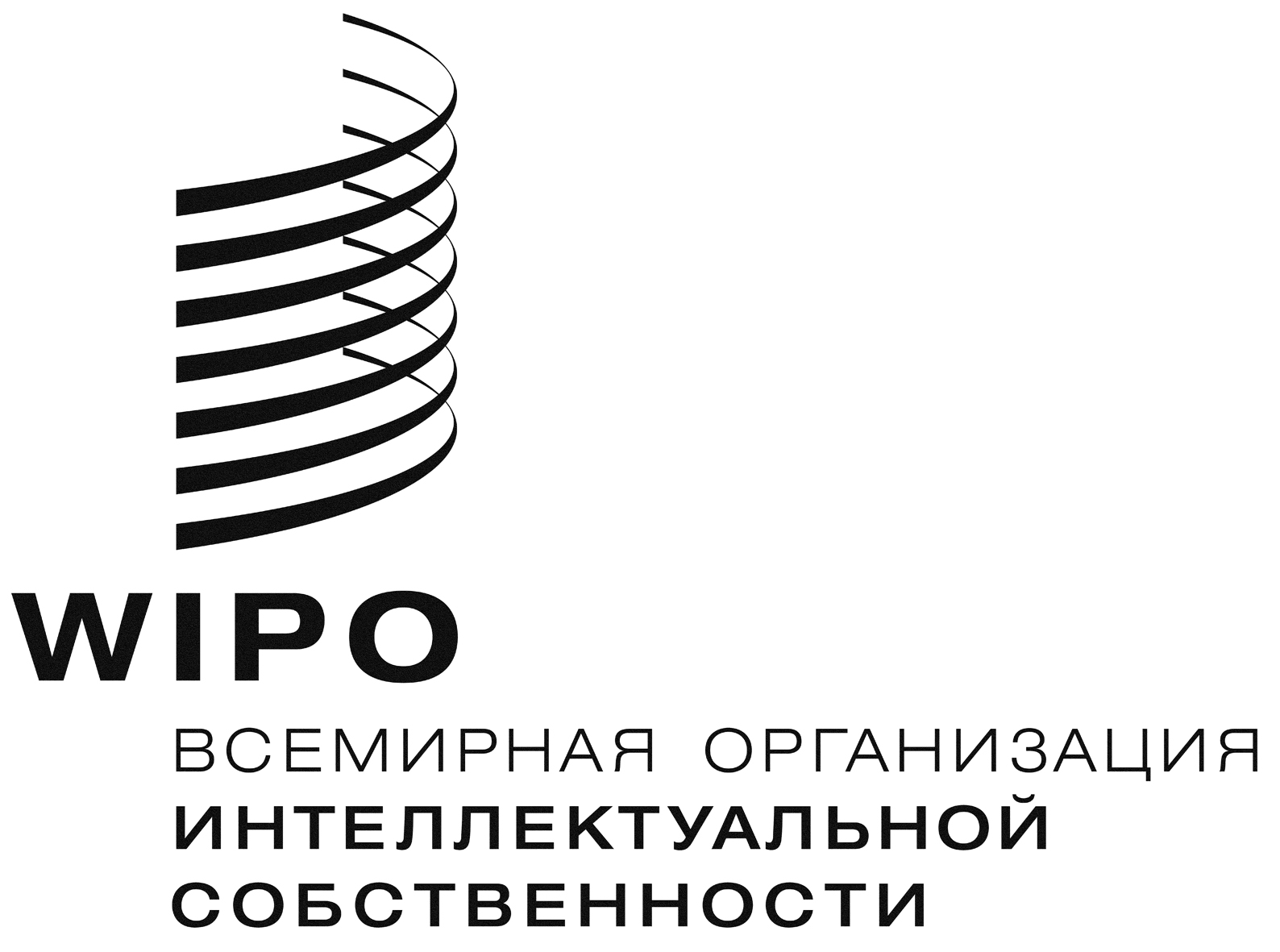 RB/A/46/1 B/A/46/1 B/A/46/1 оригинал:  английскийоригинал:  английскийоригинал:  английскийдата:  14 декабря 2017 г.дата:  14 декабря 2017 г.дата:  14 декабря 2017 г.